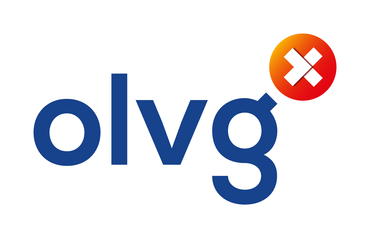 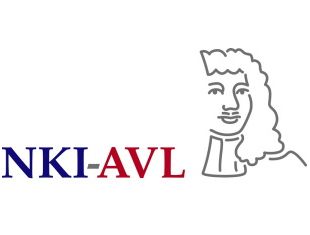 6e Amsterdams Longoncologie Symposium Doelstellingen.Er zijn nog geen presentaties of verwijzingen naar wetenschappelijke literatuur beschikbaar aangezien de presentaties nog niet beschikbaar/klaar zijn.Er zal op basis van de richtlijnen (www.oncoline.nl) worden gesproken op dit onderwerp.Programma:		18.00 - 18.30	Brood/soep18.30 - 18.45	Inleiding		Arthur Smit longarts OLVG, Joost Knegjens radiotherapeut AvLDoelstellingen van de avond worden besproken. Dit 6e longoncologie symposium heeft als overall doel de deskundigheid van behandelaren te vergroten op het gebied van behandeling van NSCLC met radiotherapie. Zowel de theorie als praktijk worden naar voren gebracht.18.45 - 19.15	"RT bij longcarcinoom, wat ondergaat een patiënt?"		Margriet Kwint, physician assistant AvLDoelstelling is het duidelijk naar voren brengen welk traject een NSCLC patiënt in gaat als deze behandelt gaat worden met radiotherapie. Welke hulpverlener heeft welke rol in welk deel van het behandeltraject. Wat kan een patiënt verwachten en hoe kan de hulpverlener daar het best mee omgaan.19.15 - 19.45	"De grenzen van RT"		Judi van Diessen, radiotherapeut AvLDe doelstelling is de curatieve behandeling bij SRT bij long te bespreken. Tot hoever kun je gaan met SRT? Volume , aantal leasies, laatste studies, complicaties mbt bloedvaten, bronchus. Bot/rib?19.45 - 20.15	"RT en nieuwe systemische middelen: kans of risico?"		José Belderbos, radiotherapeut AvLDe doelstelling is het bespreken van palliatieve radiotherapie ten tijde van systemische therapie, de does en don’t. Bv palliatieve radiotherapie en EGFR, ALK, ROS1? chemo, immuno therapie. Evt LEMA-trial in combi met radiotherapie, een blik op de toekomst.20.15 - 20.45	Rondleiding/demonstratie intekenen sessie 1		Joost Knegjens (collegae)20.45 - 21.15	Rondleiding/demonstratie intekenen sessie 2		Joost Knegjens (collegae)De doelstelling is in de praktijk zien/”ervaren” wat een patiënt meemaak dmv een rondleiding op de radiotherapie afdeling en een demonstratie van het intekenen van een patiënt.21.15 - 21.30	Discussie/afsluiting/borrel		Arthur Smit longarts OLVG, Joost Knegjens radiotherapeut AvL		Doelstelling is een korte samenvatting meegeven met kernboodschappen.